§421.  Immunity and limitation on liability1.  Sovereign Immunity.  The commission shall enjoy the sovereign immunity of the party states and neither it nor any of its officers or employees may be sued in any court or tribunal whatsoever by any player in connection with their activities in administering the Tri-state Lotto Game.[PL 1983, c. 732, §1 (NEW).]2.  Liability; pledge of credit.  The commission may not pledge the credit of the party states, or any of them individually, or impose any liability upon them, or any of them, directly or indirectly.[PL 1983, c. 732, §1 (NEW).]3.  Disputes concerning tickets.  In the event a dispute arises as to whether a ticket is a winning ticket, and irrespective of whether the basis for the dispute is a claim of negligence, breach of contract, intentional tort or any other culpable conduct on the part of the commission, its members or employees, the player's sole remedy shall be to apply to the commission for a refund of the price allegedly wagered, and whether that price is refunded lies solely within the discretion of the commission.  The provisions of this section are essential to the compact.[PL 1983, c. 732, §1 (NEW).]SECTION HISTORYPL 1983, c. 732, §1 (NEW). The State of Maine claims a copyright in its codified statutes. If you intend to republish this material, we require that you include the following disclaimer in your publication:All copyrights and other rights to statutory text are reserved by the State of Maine. The text included in this publication reflects changes made through the First Regular and First Special Session of the 131st Maine Legislature and is current through November 1, 2023
                    . The text is subject to change without notice. It is a version that has not been officially certified by the Secretary of State. Refer to the Maine Revised Statutes Annotated and supplements for certified text.
                The Office of the Revisor of Statutes also requests that you send us one copy of any statutory publication you may produce. Our goal is not to restrict publishing activity, but to keep track of who is publishing what, to identify any needless duplication and to preserve the State's copyright rights.PLEASE NOTE: The Revisor's Office cannot perform research for or provide legal advice or interpretation of Maine law to the public. If you need legal assistance, please contact a qualified attorney.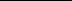 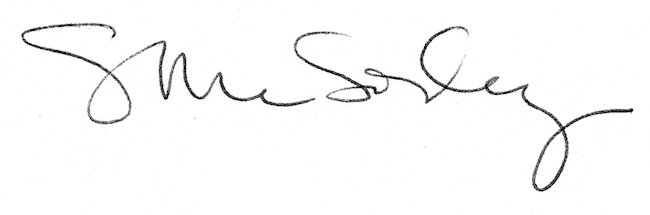 